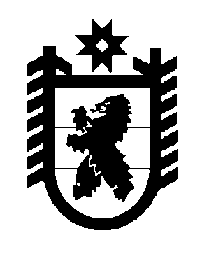 Российская Федерация Республика Карелия    ПРАВИТЕЛЬСТВО РЕСПУБЛИКИ КАРЕЛИЯРАСПОРЯЖЕНИЕот  24 июня 2015 года № 401р-Пг. Петрозаводск Внести в распоряжение Правительства Республики Карелия 
от 30 декабря 2014 года № 824р-П следующие изменения:1) подпункт 2 пункта 5 признать утратившим силу;2) в приложении 1:строкуизложить в следующей редакции:после строки дополнить строками следующего содержания:           ГлаваРеспублики  Карелия                                                             А.П. Худилайнен«8262 02 04091 02 0000 151межбюджетные транс-ферты, передаваемые бюджетам субъектов Российской Федерации на финансовое обеспе-чение дорожной деятельности584 286,6420 047,3848 844,8»«8262 02 04091 02 0000 151межбюджетные транс-ферты, передаваемые бюджетам субъектов Российской Федерации на финансовое обеспе-чение дорожной деятельности125 956,6420 047,3848 844,8»;«8262 02 04091 02 0000 151межбюджетные транс-ферты, передаваемые бюджетам субъектов Российской Федерации на финансовое обеспе-чение дорожной деятельности584 286,6420 047,3848 844,8»«8262 02 04095 02 0000 151межбюджетные транс-ферты, передаваемые бюджетам субъектов Российской Федерации на реализацию меро-приятий региональных программ в сфере дорожного хозяйства по решениям Прави-тельства Российской Федерации 355 467,88262 07 02010 02 0000 180безвозмездные поступ-ления от физических и юридических лиц на финансовое обеспече-ние дорожной деятель-ности, в том числе добровольных пожерт-вований, в отношении автомобильных дорог общего пользования регионального или межмуниципального значения102 862,2».